План-конспект уроку з німецької мови в 7 класі « Meine Wohnung»Підготувала вчитель іноземної мовиШвачук Наталія ПетрівнаThema der Stunde: Meine Wohnung.                                  Ziele der Stunde: Практична: вчити учнів використовувати вивчену лексику на рівні речення та зв’язного тексту, формувати навички володіння лексичним, граматичним, фонетичним матеріалом в усному мовленні та удосконалювати репродуктивні артикуляційні навички;Розвивальна: розвивати вміння вести бесіду по темі »Моє житло» та описувати картинки; розвивати в учнів мовну здогадку, інтелектуальну гнучкість та вміння працювати в групах, в парах;Освіmня: розширювати загальний філологічний кругозір учнів.Виховна: виховувати повагу та ввічливе ставлення до людей та естетичний смак.Обладнання уроку: підручник, роздатковий матеріал, малюнки, картки, мультимедійна презентація, магнітофон, комп’ютер.Тип уроку: систематизація та узагальнення вивченого матеріалу.Stundenverlauf                                               І Einstiegsphase.      1.BegrüßunG: Guten Tag, Kinder! Wie geht’s? Heute sprechen wir über eure Wohnungen und Häuser. Ist deine Wohnung/dein Haus groß, Sch1? Hat deine Familie eine Wohnung oder ein Haus, Sch2?.                   2. Zielorientierung L.: Wir haben in den vorigen Stunden ein interessantes Thema gelernt. Macht diese Aufgabe und sagt: „ Wie heißt unser Thema?“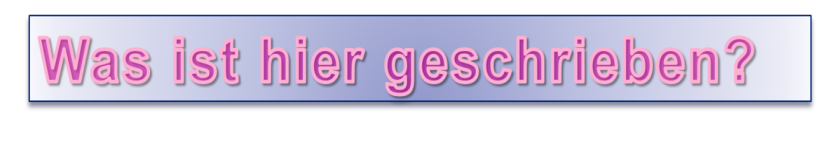 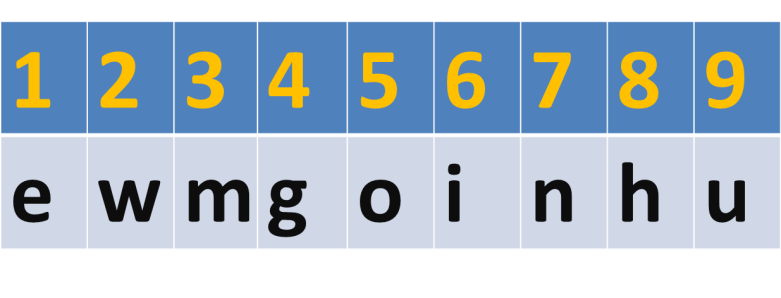 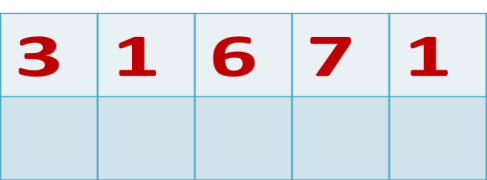 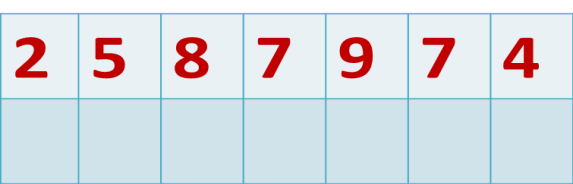 Sch.: Unser Thema ist „Meine Wohnung „. L.: (метод„Mikrofon“)Wo bist du glücklich, in der Wohnung /im Haus?Wo wohnst du in der Wohnung oder im Haus?Wie ist dein Haus/ deine Wohnung?Wie viel Zimmer hat sie/es?Hast du ein eigenes Zimmer?„Jeder ist zu Hause glücklich“- Motto der Stunde.1. Arbeit an der LexikL: Zu unserem Thema haben wir viele neue Wörter gelernt. Erinnern wir uns daran.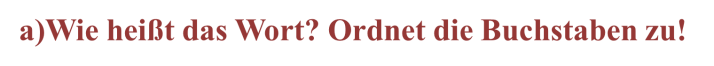 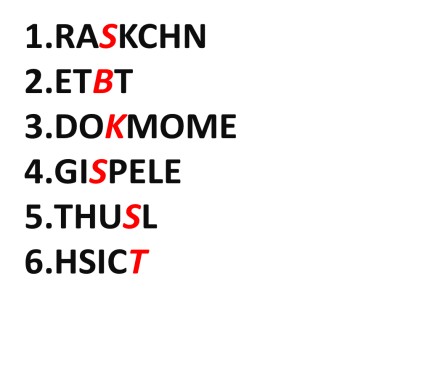 (Lösung: der Schrank, das Bett, die Kommode, der Spiegel, der Stuhl, der Tisch).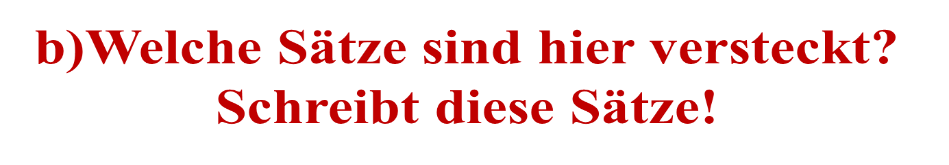 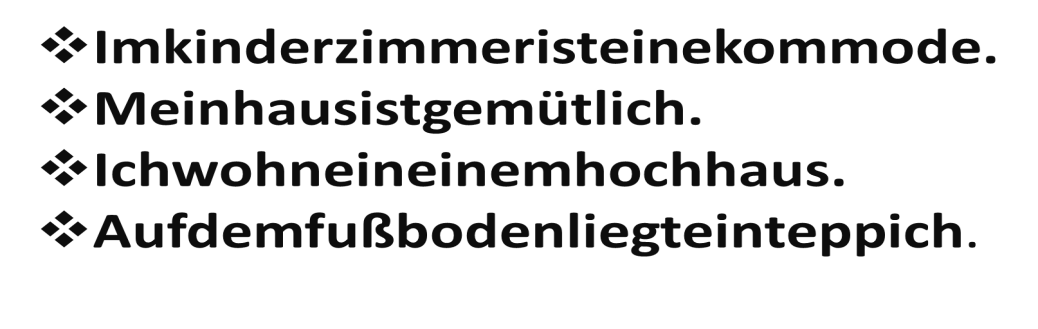 L.: Wer ist schon fertig? Sehr gut . Diese Aufgabe habt ihr auch richtig gemacht. Könnt ihr die Sätze übersetz2.Hörvestehen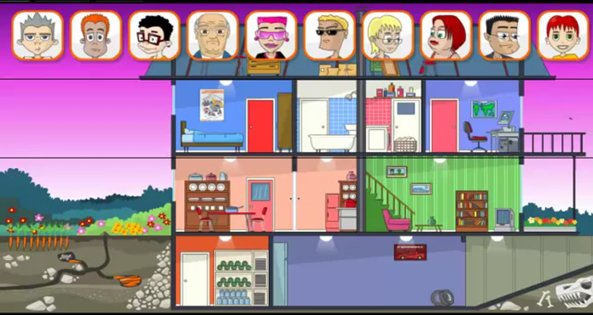 L.: Also, wir haben die Wörter zum Thema“ Die Möbel im Zimmer“ wiederholt. Und jetzt schlage ich vor einen Videofilm anzusehen. Er heißt “Was mache ich zu Hause?“2) Seht den Film aufmerksam an! Beantwortet die Fragen!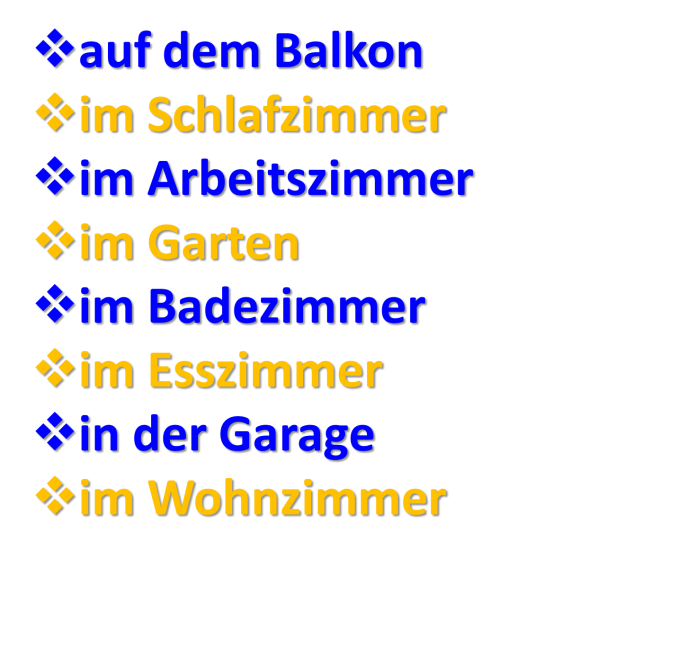 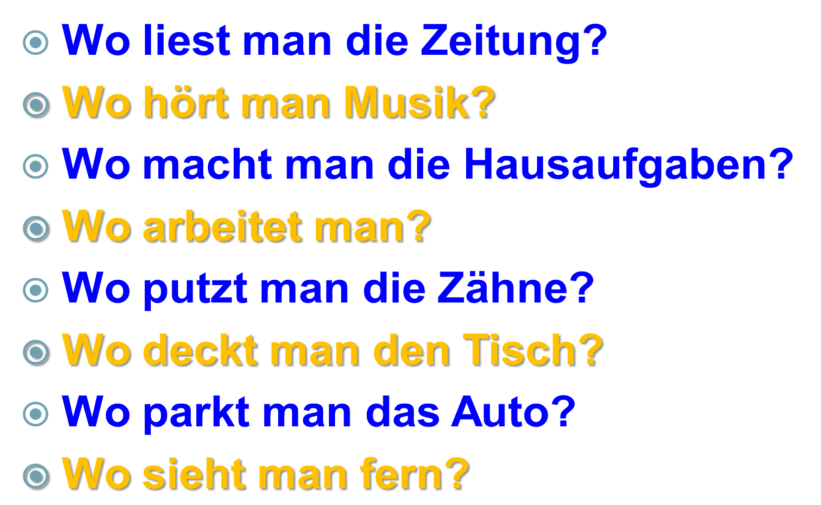 3.LesenLieber Katja,ich möchte meine Wohnung beschreiben. Ich wohne in der Stadt Stryj. Wir haben eine Dreizimmerwohnung. Sie liegt im dritten Stock eines fünfstöckigen Haus. Sie besteht aus dem Wohnzimmer, dem Schlafzimmer, dem Kinderzimmer, dem Badezimmer, der Küche und dem Flur. Durch den Flur kommt man in die Küche. Sie dient zugleich als Esszimmer. Die Küche ist nicht groß, aber sehr hell und sauber. Unser Wohnzimmer ist das größte Zimmer in der Wohnung. Es ist sehr gemütlich. Hier versammeln wir uns abends. Links vom Wohnzimmer ist mein Zimmer. Es ist viel kleiner, aber auch sehr gemütlich. Das Schlafzimmer gehört meinen Eltern. Dieses Zimmer ist weder groß noch klein.Unsere Wohnung hat alle modernen Bequemlichkeiten. Wir nutzen Gas, kaltes und heißes Wasser und Zentralheizung aus. Wir haben auch Telefon. Insgesamt finde ich unsere Wohnung gemütlich und sie gefällt mir sehr.Und wo wohnst du? Welche Wohnung hast du? Beschreibe bitte deine Wohnung.Viele Grüße, deine Sabine.  Wo wohnen Sie?In welchem Stockwerk wohnen Sie?Aus wie viel Zimmer besteht Ihre Wohnung?Über welche Bequemlichkeiten verfügen Sie?4.GruppenarbeitSpiel: “Finde den Fehler”. (Знайди помилку).Кожна команда отримує картку, на якій потрібно підкреслити слова що стосуються теми уроку, а інші викреслити.                                                     1 Mannschaft                                                    2.Mannschaft5.TurnpauseIn der Wohnung sehen wirTische, Stühle, ein KlavierAn der Wand  ein BücherschrankIn der Küche  eine BankHier ein Sofa, da ein BettBlumen auf dem FensterbrettBlumen auf dem FensterbrettAuch ein Kleiderschrank ist da.Und ein Lehrstuhl für Mama.6.SprechenBeschreibt bitte euer Haus.Підведення підсумків уроку та оцінювання учнів.Unsere Stunde ist schon zu Ende. Ihr habt heute gut und fleiβig gearbeitet. Fast alle bekommen gute Note. (Вчитель повідомляє оцінки за урок).Ich danke euch für die Arbeit in der Stunde.Домашнє завдання.Und jetzt schreibt die Hausaufgabe für nächsten Mal.1. Schreiben den Gespräch: “Meine Wohnung oder Mein Haus”2. Lernen die neue Wörter.Ihr seid frei. Auf Wiedersehen!Die Wohnungdie Kücheder Unterrichtseindas Schuljahrhabengroβdie Schülerdas Kinderzimmerdas Schlafzimmerdas Arbeitszimmerdas Badder Tagdie Garderobedas Haushabenseinder Zugdas Weihnachtdas Baddas Schlafzimmerzwei Kinderzimmerdas Arbeitszimmergroβe Küche